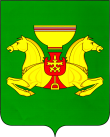  	В соответствии с постановлением Администрации Аскизского района Республики Хакасия от 10.07.2020 №437-п «О разработке Муниципальных программ, планируемых к реализации на территории Аскизского района  в 2021-2026 годах», руководствуясь ст.ст.35,40 Устава муниципального образования Аскизский район от 20.12.2005 г., Администрация Аскизского района Республики Хакасия постановляет: 1. Утвердить прилагаемую Муниципальную программу «Старшее поколение»(далее – Программа).2.  Постановление Администрации Аскизского района Республики Хакасия от 28.11.2016г  №1163-п  «Об утверждении муниципальной программы «Старшее поколение на 2012–2016 годы» считать утратившим силу с 01.01.2021 года. 3.  Направить настоящее постановление для опубликования в редакцию газеты «Аскизский труженик» и разместить на официальном сайте Администрации Аскизского района Республики Хакасия.4. Настоящее постановление вступает в силу с 01.01.2021 года.Глава Администрации                                                                    А.В.Челтыгмашев  УТВЕРЖДЕНАпостановлением Администрации Аскизского района Республики Хакасияот 13.11.2020 № 870-пМуниципальная программа«Старшее поколение»ПАСПОРТ1.Общая характеристикаМуниципальная программа «Старшее поколение»  разработана во исполнение поручений Президента Российской Федерации от 27 ноября 2010 года № Пр-3464ГС и Правительства Российской Федерации от 6 декабря 2010 года № АЖ-П12-8307, Постановления Администрации Аскизского района Республики Хакасия от 10.07.2020 года №437-п «О разработке муниципальных программ Аскизского района Республики Хакасия», планируемых к реализации на территории Аскизского района в 2021-2026г.г.Одной из особенностей современной демографической ситуации в районе является высокая численность лиц пожилого возраста. На 01 января 2020 года в районе проживает 10980 граждан пожилого возраста, что составляет 30% от общего числа населения Аскизского района. Социальную доплату к пенсии до величины прожиточного минимума, установленной в Республике Хакасия, за счет средств федерального бюджета получают 3315 граждан старшего поколения. Уровень и качество жизни граждан пожилого возраста ниже, чем у трудоспособной части населения, так как главным источником дохода большинства пожилых людей остается пенсия. Активность пожилых людей в поисках дополнительных источников пополнения своего бюджета ограничивается возрастом и нарушениями здоровья.Процесс старения сопровождается одиночеством в связи с утратой близких родственников, невозможностью или нежеланием близких осуществлять необходимую помощь и уход за престарелым человеком. Экономические проблемы страны снижают надежность семьи в качестве источника поддержки пожилых людей. Отсутствие необходимой помощи снижает уровень жизни пенсионеров, способствует более раннему уходу из жизни.Качество жизни пенсионеров зависит также от сложившейся системы социальной поддержки льготных категорий граждан и лиц пожилого возраста. В современных экономических условиях социальная поддержка пожилых людей и решение ряда их проблем является неотъемлемой частью государственной политики, направленной на адресное оказание помощи социально незащищенным категориям граждан.Дальнейшего развития требует социальное обслуживание граждан старшего поколения. Граждане пожилого возраста после завершения активной трудовой деятельности особо остро ощущают оторванность от общества. Поэтому необходимо вовлекать граждан пожилого возраста в посильную трудовую занятость, активную общественно–полезную деятельность, занятия художественной самодеятельностью, спортом, туризмом, обучать компьютерной грамотности. Важную роль в этом играют общественные организации ветеранов. Необходимо также к этой работе привлекать молодежь, развивать волонтерское движение. В целях дальнейшего развития системы социальной защиты граждан старшего поколения, повышения качества предоставляемых услуг, а также повышения престижа социальной работы необходимо продолжить работу по повышению профессионального мастерства социальных работников, усилению мер материального и морального стимулирования, методическому и информационному обеспечению. 2. Приоритеты государственной политики в сфере 
реализации Программы, цель и задачи            Целью Программы является формирование организационных, социально-экономических условий для осуществления мер по улучшению положения и качества жизни пожилых людей, повышению степени их социальной защищенности, активизации участия пожилых людей в жизни общества.            Программа предусматривает решение следующих задач:- создание условий, обеспечивающих сохранение здоровья и увеличения продолжительности жизни и активного долголетия граждан старшего поколения;- развитие волонтерского молодежного движения по оказанию помощи гражданам старшего поколения;3. Сроки реализации ПрограммыРешение поставленных задач будет осуществляться в ходе реализации Программы в 2021–2026 годах без деления на этапы.В ходе выполнения мероприятий Программы будет производиться корректировка параметров и ежегодных планов ее реализации в рамках бюджетного процесса, с учетом тенденций демографического и социально-экономического развития Республики Хакасия.4. Перечень  основных мероприятий Реализация мероприятий Программы планируется по направлениям:- обеспечение деятельности по укреплению социальной защищенности пожилых людей;- совершенствование мер социальной поддержки;       - организация свободного времени и культурного досуга пожилых людей. Для решения вышеперечисленных задач в рамках Программы будет реализован ряд мероприятий (таблица 1).            Таблица 1. 5. Обоснование ресурсного обеспечения ПрограммыОбщие затраты на реализацию Программы на 2021-2026 годы из бюджета муниципального образования Аскизский район составляют 1992 тыс. рублей. Из них:                                                                   (тыс. рублей)  6.      Перечень целевых показателей и оценка эффективности реализации Программы.Реализация мероприятий Программы позволит добиться к 2026 году следующих показателей:- активация участия пожилых людей в жизни общества. Охват не менее 15% от численности пенсионеров культурно- массовыми и спортивными мероприятиями, в том числе:2021 год - 1200 человек;2022 год - 1200 человек;2023 год - 1200 человек;2024 год - 1200 человек;2025 год - 1200 человек;2026 год - 1200 человек.7. Управление и контроль за реализацией Программы.Администрация Аскизского района Республики Хакасия обеспечивает координацию деятельности соисполнителей Программы, проводит анализ по рациональному использованию финансовых ресурсов Программы.Соисполнители Муниципальной программы ежегодно до 20 января года, следующего за отчетным, направляют в Администрацию Аскизского района Республики Хакасия информацию о реализации мероприятий Программы. РОССИЙСКАЯ  ФЕДЕРАЦИЯАДМИНИСТРАЦИЯАСКИЗСКОГО  РАЙОНА РЕСПУБЛИКИ  ХАКАСИЯРОССИЙСКАЯ  ФЕДЕРАЦИЯАДМИНИСТРАЦИЯАСКИЗСКОГО  РАЙОНА РЕСПУБЛИКИ  ХАКАСИЯРОССИЙСКАЯ  ФЕДЕРАЦИЯАДМИНИСТРАЦИЯАСКИЗСКОГО  РАЙОНА РЕСПУБЛИКИ  ХАКАСИЯРОССИЙСКАЯ  ФЕДЕРАЦИЯАДМИНИСТРАЦИЯАСКИЗСКОГО  РАЙОНА РЕСПУБЛИКИ  ХАКАСИЯРОССИЯ  ФЕДЕРАЦИЯЗЫХАКАС  РЕСПУБЛИКАЗЫНЫНАСХЫС  АЙМАFЫНЫНУСТАF-ПАСТААРОССИЯ  ФЕДЕРАЦИЯЗЫХАКАС  РЕСПУБЛИКАЗЫНЫНАСХЫС  АЙМАFЫНЫНУСТАF-ПАСТААРОССИЯ  ФЕДЕРАЦИЯЗЫХАКАС  РЕСПУБЛИКАЗЫНЫНАСХЫС  АЙМАFЫНЫНУСТАF-ПАСТАА         ПОСТАНОВЛЕНИЕ         ПОСТАНОВЛЕНИЕ         ПОСТАНОВЛЕНИЕ         ПОСТАНОВЛЕНИЕ         ПОСТАНОВЛЕНИЕ   от 13.11.2020     от 13.11.2020  с.Аскизс.Аскизс.Аскизс.Аскизс.Аскиз            №  870-п            №  870-п            №  870-п            №  870-пОб утверждении Муниципальной программы «Старшее поколение»Об утверждении Муниципальной программы «Старшее поколение»Об утверждении Муниципальной программы «Старшее поколение»Об утверждении Муниципальной программы «Старшее поколение»Ответственный исполнитель        Соисполнители       -Администрация Аскизского района Республики Хакасия.Государственное казённое учреждение Республики Хакасия «Управление социальной поддержки населения  Аскизского района» (по согласованию);Управление культуры администрации Аскизского района;Управление образования администрации Аскизского района;АУ СМИ «Асхыс Чайааны»; МБУ «Аскизская спортивная школа им.С.З.Карамчакова»  Цель-формирование организационных, социально-экономических условий для осуществления мер по улучшению положения и качества жизни пожилых людей, повышению степени их социальной защищенности, активизации участия пожилых людей в жизни общества. Задачи-- создание условий обеспечивающих сохранение здоровья и увеличения продолжительности жизни и активного долголетия граждан старшего поколения;развитие волонтерского молодежного движения по оказанию помощи гражданам старшего поколения;активация участия пожилых людей в жизни общества.Целевые показателиОхват не менее 15% численности пенсионеров культурно-массовыми и спортивными мероприятиями, в том числе:2021 год - 1200 человек;2022 год - 1200 человек;2023 год - 1200 человек;2024 год - 1200 человек;2025 год – 1200 человек;2026 год – 1200 человек.Сроки реализации Объем бюджетных ассигнований -2021-2026 годы (этапов нет)общий объем финансирования Программы составляет 1992 тыс.рублей из средств бюджета муниципального образования Аскизский район, в том числе:2021 год – 332,0 тыс. рублей;2022 год – 332,0 тыс. рублей;2023 год – 332,0 тыс. рублей;2024 год – 332,0 тыс. рублей;2025 год – 332,0 тыс. рублей;2026 год – 332,0 тыс. рублей.Ожидаемые конечные  результаты реализации                       -активация участия пожилых людей в жизни общества.Охват не менее 15% от численности пенсионеров культурно-массовыми и спортивными мероприятиями, в том числе:2021 год - 1200 человек;2022 год - 1200 человек;2023 год - 1200 человек;2024 год - 1200 человек;2025 год – 1200 человек;2026 год – 1200 человек.Наименование мероприятияОтветственный исполнитель, соисполнительОтветственный исполнитель, соисполнительОтветственный исполнитель, соисполнительОбъем финансирования (тыс.рублей)Объем финансирования (тыс.рублей)Объем финансирования (тыс.рублей)Объем финансирования (тыс.рублей)Объем финансирования (тыс.рублей)Объем финансирования (тыс.рублей)Объем финансирования (тыс.рублей)Объем финансирования (тыс.рублей)Объем финансирования (тыс.рублей)Объем финансирования (тыс.рублей)Объем финансирования (тыс.рублей)Объем финансирования (тыс.рублей)Объем финансирования (тыс.рублей)Объем финансирования (тыс.рублей)Объем финансирования (тыс.рублей)Источник финансированияИсточник финансированияНаименование мероприятияОтветственный исполнитель, соисполнительОтветственный исполнитель, соисполнительОтветственный исполнитель, соисполнительвсеговсегов том числе по годамв том числе по годамв том числе по годамв том числе по годамв том числе по годамв том числе по годамв том числе по годамв том числе по годамв том числе по годамв том числе по годамв том числе по годамв том числе по годамв том числе по годамИсточник финансированияИсточник финансированияНаименование мероприятияОтветственный исполнитель, соисполнительОтветственный исполнитель, соисполнительОтветственный исполнитель, соисполнительвсеговсего2021202120212022202220232023202420242025202520262026Источник финансированияИсточник финансированияЗадача 1 - Создание условий обеспечивающих сохранение здоровья и увеличения продолжительности жизни и активного долголетия граждан старшего поколения;Задача 1 - Создание условий обеспечивающих сохранение здоровья и увеличения продолжительности жизни и активного долголетия граждан старшего поколения;Задача 1 - Создание условий обеспечивающих сохранение здоровья и увеличения продолжительности жизни и активного долголетия граждан старшего поколения;Задача 1 - Создание условий обеспечивающих сохранение здоровья и увеличения продолжительности жизни и активного долголетия граждан старшего поколения;Задача 1 - Создание условий обеспечивающих сохранение здоровья и увеличения продолжительности жизни и активного долголетия граждан старшего поколения;Задача 1 - Создание условий обеспечивающих сохранение здоровья и увеличения продолжительности жизни и активного долголетия граждан старшего поколения;Задача 1 - Создание условий обеспечивающих сохранение здоровья и увеличения продолжительности жизни и активного долголетия граждан старшего поколения;Задача 1 - Создание условий обеспечивающих сохранение здоровья и увеличения продолжительности жизни и активного долголетия граждан старшего поколения;Задача 1 - Создание условий обеспечивающих сохранение здоровья и увеличения продолжительности жизни и активного долголетия граждан старшего поколения;Задача 1 - Создание условий обеспечивающих сохранение здоровья и увеличения продолжительности жизни и активного долголетия граждан старшего поколения;Задача 1 - Создание условий обеспечивающих сохранение здоровья и увеличения продолжительности жизни и активного долголетия граждан старшего поколения;Задача 1 - Создание условий обеспечивающих сохранение здоровья и увеличения продолжительности жизни и активного долголетия граждан старшего поколения;Задача 1 - Создание условий обеспечивающих сохранение здоровья и увеличения продолжительности жизни и активного долголетия граждан старшего поколения;Задача 1 - Создание условий обеспечивающих сохранение здоровья и увеличения продолжительности жизни и активного долголетия граждан старшего поколения;Задача 1 - Создание условий обеспечивающих сохранение здоровья и увеличения продолжительности жизни и активного долголетия граждан старшего поколения;Задача 1 - Создание условий обеспечивающих сохранение здоровья и увеличения продолжительности жизни и активного долголетия граждан старшего поколения;Задача 1 - Создание условий обеспечивающих сохранение здоровья и увеличения продолжительности жизни и активного долголетия граждан старшего поколения;Задача 1 - Создание условий обеспечивающих сохранение здоровья и увеличения продолжительности жизни и активного долголетия граждан старшего поколения;Задача 1 - Создание условий обеспечивающих сохранение здоровья и увеличения продолжительности жизни и активного долголетия граждан старшего поколения;Задача 1 - Создание условий обеспечивающих сохранение здоровья и увеличения продолжительности жизни и активного долголетия граждан старшего поколения;Задача 1 - Создание условий обеспечивающих сохранение здоровья и увеличения продолжительности жизни и активного долголетия граждан старшего поколения;1.1. Проведение торжественно-траурных мероприятий, посвященных аварии на Чернобыльской АЭС 1.1. Проведение торжественно-траурных мероприятий, посвященных аварии на Чернобыльской АЭС Администрация Аскизского района Республики Хакасия, Управление образования администрации Аскизского района, Управление культуры администрации Аскизского района,ГКУ РХ «УСПН Аскизского района» (по согласованию)Администрация Аскизского района Республики Хакасия, Управление образования администрации Аскизского района, Управление культуры администрации Аскизского района,ГКУ РХ «УСПН Аскизского района» (по согласованию)606060101010101010101010101010Бюджет МО Аскизский районБюджет МО Аскизский район1.2.Проведение мероприятий, посвященных Всероссийскому дню памяти жертв политических репрессий1.2.Проведение мероприятий, посвященных Всероссийскому дню памяти жертв политических репрессийАдминистрация Аскизского района , Главы сельских и городских поселений (по согласованию)Администрация Аскизского района , Главы сельских и городских поселений (по согласованию)303030555555555555Бюджет МО Аскизский районБюджет МО Аскизский район1.3. Проведение торжественно-траурных мероприятий, посвященных Дню памяти жителей Хакасии, погибших в локальных войнах1.3. Проведение торжественно-траурных мероприятий, посвященных Дню памяти жителей Хакасии, погибших в локальных войнахАдминистрация Аскизского района ,  Главы сельских и городских поселений (по согласованию), ГКУ РХ «УСПН Аскизского района» (по согласованию)Администрация Аскизского района ,  Главы сельских и городских поселений (по согласованию), ГКУ РХ «УСПН Аскизского района» (по согласованию)   30   30   30555555555555Бюджет МО Аскизский районБюджет МО Аскизский район1.4. Проведение районного мероприятия, посвященного Дню Победы. Приобретение подарков участникам В.О.войны, вдовам участников погибших (умерших) В.О.войны.1.4. Проведение районного мероприятия, посвященного Дню Победы. Приобретение подарков участникам В.О.войны, вдовам участников погибших (умерших) В.О.войны.Администрация Аскизского района Республики Хакасия, ГКУ РХ «УСПН Аскизского района» (по согласованию)Администрация Аскизского района Республики Хакасия, ГКУ РХ «УСПН Аскизского района» (по согласованию)600600600100100100100100100100100100100100100Бюджет МО Аскизский районБюджет МО Аскизский район1.5.Проведение встреч Главы Администрации Аскизского района с ветеранами В.О.войны и труда1.5.Проведение встреч Главы Администрации Аскизского района с ветеранами В.О.войны и трудаАдминистрация Аскизского района Республики Хакасия.Администрация Аскизского района Республики Хакасия.3030305555555555551.6 Почетные граждане Аскизского района1.6 Почетные граждане Аскизского районаАдминистрация Аскизского района Республики ХакасияАдминистрация Аскизского района Республики Хакасия1092109210921821821821821821821821821821821821821.7 Проведение мероприятий, посвященных Международному дню пожилого человека,чествование пожилых людей1.7 Проведение мероприятий, посвященных Международному дню пожилого человека,чествование пожилых людейАдминистрация Аскизского района Республики Хакасия, ГКУ РХ «УСПН Аскизского района» (по согласованию), Администрация Аскизского района Республики Хакасия, ГКУ РХ «УСПН Аскизского района» (по согласованию), 150150150252525252525252525252525Бюджет МО Аскизский районБюджет МО Аскизский районЗадача 2 - Активация участия пожилых людей в жизни общества, развитие волонтерского молодежного движения по оказанию помощи гражданам старшего поколения;Задача 2 - Активация участия пожилых людей в жизни общества, развитие волонтерского молодежного движения по оказанию помощи гражданам старшего поколения;Задача 2 - Активация участия пожилых людей в жизни общества, развитие волонтерского молодежного движения по оказанию помощи гражданам старшего поколения;Задача 2 - Активация участия пожилых людей в жизни общества, развитие волонтерского молодежного движения по оказанию помощи гражданам старшего поколения;Задача 2 - Активация участия пожилых людей в жизни общества, развитие волонтерского молодежного движения по оказанию помощи гражданам старшего поколения;Задача 2 - Активация участия пожилых людей в жизни общества, развитие волонтерского молодежного движения по оказанию помощи гражданам старшего поколения;Задача 2 - Активация участия пожилых людей в жизни общества, развитие волонтерского молодежного движения по оказанию помощи гражданам старшего поколения;Задача 2 - Активация участия пожилых людей в жизни общества, развитие волонтерского молодежного движения по оказанию помощи гражданам старшего поколения;Задача 2 - Активация участия пожилых людей в жизни общества, развитие волонтерского молодежного движения по оказанию помощи гражданам старшего поколения;Задача 2 - Активация участия пожилых людей в жизни общества, развитие волонтерского молодежного движения по оказанию помощи гражданам старшего поколения;Задача 2 - Активация участия пожилых людей в жизни общества, развитие волонтерского молодежного движения по оказанию помощи гражданам старшего поколения;Задача 2 - Активация участия пожилых людей в жизни общества, развитие волонтерского молодежного движения по оказанию помощи гражданам старшего поколения;Задача 2 - Активация участия пожилых людей в жизни общества, развитие волонтерского молодежного движения по оказанию помощи гражданам старшего поколения;Задача 2 - Активация участия пожилых людей в жизни общества, развитие волонтерского молодежного движения по оказанию помощи гражданам старшего поколения;Задача 2 - Активация участия пожилых людей в жизни общества, развитие волонтерского молодежного движения по оказанию помощи гражданам старшего поколения;Задача 2 - Активация участия пожилых людей в жизни общества, развитие волонтерского молодежного движения по оказанию помощи гражданам старшего поколения;Задача 2 - Активация участия пожилых людей в жизни общества, развитие волонтерского молодежного движения по оказанию помощи гражданам старшего поколения;Задача 2 - Активация участия пожилых людей в жизни общества, развитие волонтерского молодежного движения по оказанию помощи гражданам старшего поколения;Задача 2 - Активация участия пожилых людей в жизни общества, развитие волонтерского молодежного движения по оказанию помощи гражданам старшего поколения;Задача 2 - Активация участия пожилых людей в жизни общества, развитие волонтерского молодежного движения по оказанию помощи гражданам старшего поколения;Задача 2 - Активация участия пожилых людей в жизни общества, развитие волонтерского молодежного движения по оказанию помощи гражданам старшего поколения;2.1. Вовлечение пожилых людей в общественную жизнь района посредством участия в жизни местных клубов,  в организацию кружковой работы (рукоделие, вязание, кулинария, садово-огороднические навыки и т.д.)2.1. Вовлечение пожилых людей в общественную жизнь района посредством участия в жизни местных клубов,  в организацию кружковой работы (рукоделие, вязание, кулинария, садово-огороднические навыки и т.д.)2.1. Вовлечение пожилых людей в общественную жизнь района посредством участия в жизни местных клубов,  в организацию кружковой работы (рукоделие, вязание, кулинария, садово-огороднические навыки и т.д.)Администрация Аскизского района Республики Хакасия, Управление культуры администрации Аскизского района, Главы сельских и городских поселений (по согласованию)Администрация Аскизского района Республики Хакасия, Управление культуры администрации Аскизского района, Главы сельских и городских поселений (по согласованию)В рамках районных целевых программ.В рамках районных целевых программ.В рамках районных целевых программ.В рамках районных целевых программ.В рамках районных целевых программ.В рамках районных целевых программ.В рамках районных целевых программ.В рамках районных целевых программ.В рамках районных целевых программ.В рамках районных целевых программ.В рамках районных целевых программ.В рамках районных целевых программ.В рамках районных целевых программ.В рамках районных целевых программ.В рамках районных целевых программ.Бюджет МО Аскизский район2.2. Организация и поддержка работы самодеятельных художественных коллективов ветеранов при местных учреждениях культуры2.2. Организация и поддержка работы самодеятельных художественных коллективов ветеранов при местных учреждениях культуры2.2. Организация и поддержка работы самодеятельных художественных коллективов ветеранов при местных учреждениях культурыУправление культуры администрации Аскизского района, Управление образования администрации Аскизского районаУправление культуры администрации Аскизского района, Управление образования администрации Аскизского районаВ рамках бюджетных ассигнований, предусмотренных на соответствующий финансовый год.В рамках бюджетных ассигнований, предусмотренных на соответствующий финансовый год.В рамках бюджетных ассигнований, предусмотренных на соответствующий финансовый год.В рамках бюджетных ассигнований, предусмотренных на соответствующий финансовый год.В рамках бюджетных ассигнований, предусмотренных на соответствующий финансовый год.В рамках бюджетных ассигнований, предусмотренных на соответствующий финансовый год.В рамках бюджетных ассигнований, предусмотренных на соответствующий финансовый год.В рамках бюджетных ассигнований, предусмотренных на соответствующий финансовый год.В рамках бюджетных ассигнований, предусмотренных на соответствующий финансовый год.В рамках бюджетных ассигнований, предусмотренных на соответствующий финансовый год.В рамках бюджетных ассигнований, предусмотренных на соответствующий финансовый год.В рамках бюджетных ассигнований, предусмотренных на соответствующий финансовый год.В рамках бюджетных ассигнований, предусмотренных на соответствующий финансовый год.В рамках бюджетных ассигнований, предусмотренных на соответствующий финансовый год.В рамках бюджетных ассигнований, предусмотренных на соответствующий финансовый год.Бюджет МО Аскизский район2.3. Участие в летней Спартакиаде ветеранов спорта Аскизского района (по 8 видам спорта)2.3. Участие в летней Спартакиаде ветеранов спорта Аскизского района (по 8 видам спорта)2.3. Участие в летней Спартакиаде ветеранов спорта Аскизского района (по 8 видам спорта)МБУ «Аскизская спортивная школа им. С.З.Карамчакова»МБУ «Аскизская спортивная школа им. С.З.Карамчакова»В рамках бюджетных ассигнований, предусмотренных на соответствующий финансовый год.В рамках бюджетных ассигнований, предусмотренных на соответствующий финансовый год.В рамках бюджетных ассигнований, предусмотренных на соответствующий финансовый год.В рамках бюджетных ассигнований, предусмотренных на соответствующий финансовый год.В рамках бюджетных ассигнований, предусмотренных на соответствующий финансовый год.В рамках бюджетных ассигнований, предусмотренных на соответствующий финансовый год.В рамках бюджетных ассигнований, предусмотренных на соответствующий финансовый год.В рамках бюджетных ассигнований, предусмотренных на соответствующий финансовый год.В рамках бюджетных ассигнований, предусмотренных на соответствующий финансовый год.В рамках бюджетных ассигнований, предусмотренных на соответствующий финансовый год.В рамках бюджетных ассигнований, предусмотренных на соответствующий финансовый год.В рамках бюджетных ассигнований, предусмотренных на соответствующий финансовый год.В рамках бюджетных ассигнований, предусмотренных на соответствующий финансовый год.В рамках бюджетных ассигнований, предусмотренных на соответствующий финансовый год.В рамках бюджетных ассигнований, предусмотренных на соответствующий финансовый год.Бюджет МО Аскизский район2.4. Активизация библиотечного обслуживания (в том числе на дому) для маломобильных пожилых людей2.4. Активизация библиотечного обслуживания (в том числе на дому) для маломобильных пожилых людей2.4. Активизация библиотечного обслуживания (в том числе на дому) для маломобильных пожилых людейУправление культуры администрации Аскизского районаУправление культуры администрации Аскизского районаВ рамках бюджетных ассигнований, предусмотренных на соответствующий финансовый год.В рамках бюджетных ассигнований, предусмотренных на соответствующий финансовый год.В рамках бюджетных ассигнований, предусмотренных на соответствующий финансовый год.В рамках бюджетных ассигнований, предусмотренных на соответствующий финансовый год.В рамках бюджетных ассигнований, предусмотренных на соответствующий финансовый год.В рамках бюджетных ассигнований, предусмотренных на соответствующий финансовый год.В рамках бюджетных ассигнований, предусмотренных на соответствующий финансовый год.В рамках бюджетных ассигнований, предусмотренных на соответствующий финансовый год.В рамках бюджетных ассигнований, предусмотренных на соответствующий финансовый год.В рамках бюджетных ассигнований, предусмотренных на соответствующий финансовый год.В рамках бюджетных ассигнований, предусмотренных на соответствующий финансовый год.В рамках бюджетных ассигнований, предусмотренных на соответствующий финансовый год.В рамках бюджетных ассигнований, предусмотренных на соответствующий финансовый год.В рамках бюджетных ассигнований, предусмотренных на соответствующий финансовый год.В рамках бюджетных ассигнований, предусмотренных на соответствующий финансовый год.Бюджет МО Аскизский районВСЕГО ПО ПРОГРАММЕВСЕГО ПО ПРОГРАММЕВСЕГО ПО ПРОГРАММЕ199219921992332332332332332332332332332332332332Бюджет МО Аскизский районЗаказчикВсегоВ том числе по годамВ том числе по годамВ том числе по годамВ том числе по годамЗаказчикВсего202120222023202420252026Администрация Аскизского района Республики Хакасия1992332332332332332332